Sprawa nr ECFC 2600.4.2023.Załącznik Nr 6 do SWZ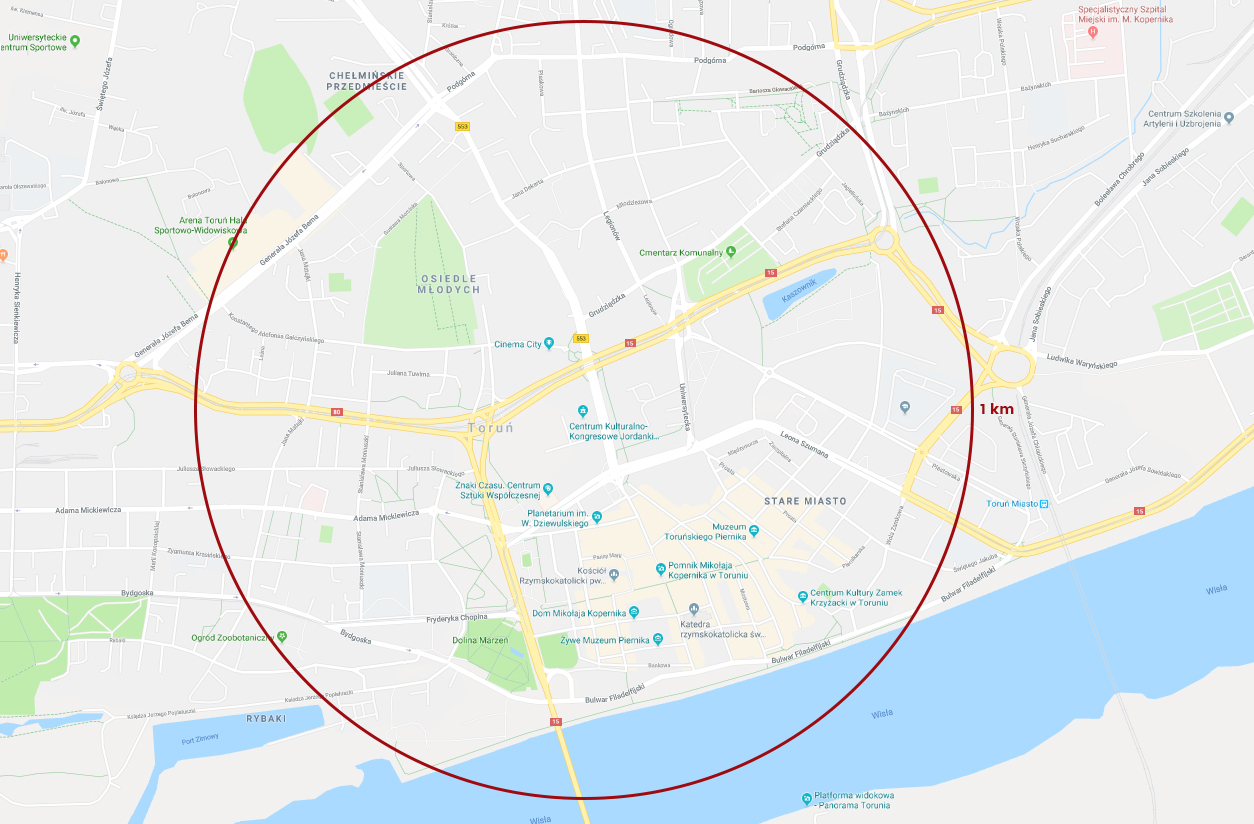 